104學年度全校導師會議交通安全宣導照片地點K書中心2樓日期時間104年10月19日1030-1100104年10月19日1030-1100承辦單位教官室活動內容說明學校交通安全注意事項。實施交通安全影片收視。說明學校交通安全注意事項。實施交通安全影片收視。說明學校交通安全注意事項。實施交通安全影片收視。說明學校交通安全注意事項。實施交通安全影片收視。參加人全校導師講座照片講座照片講座照片講座照片講座照片講座照片講座照片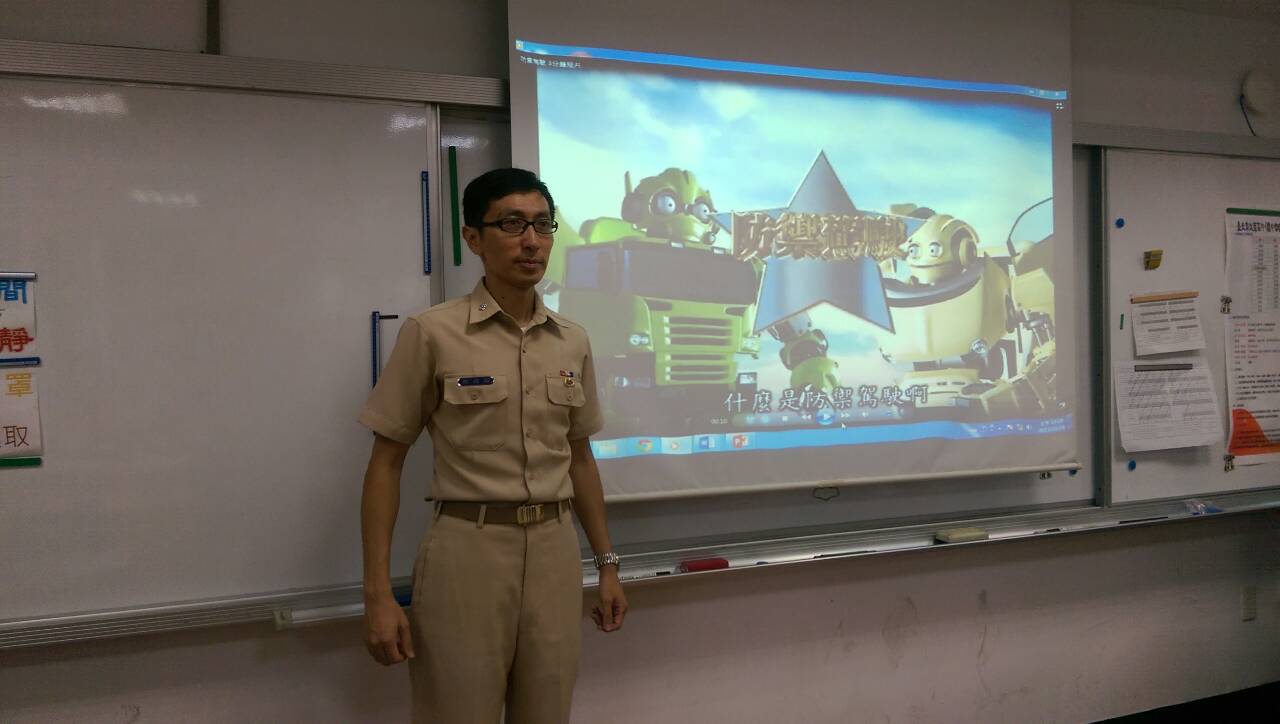 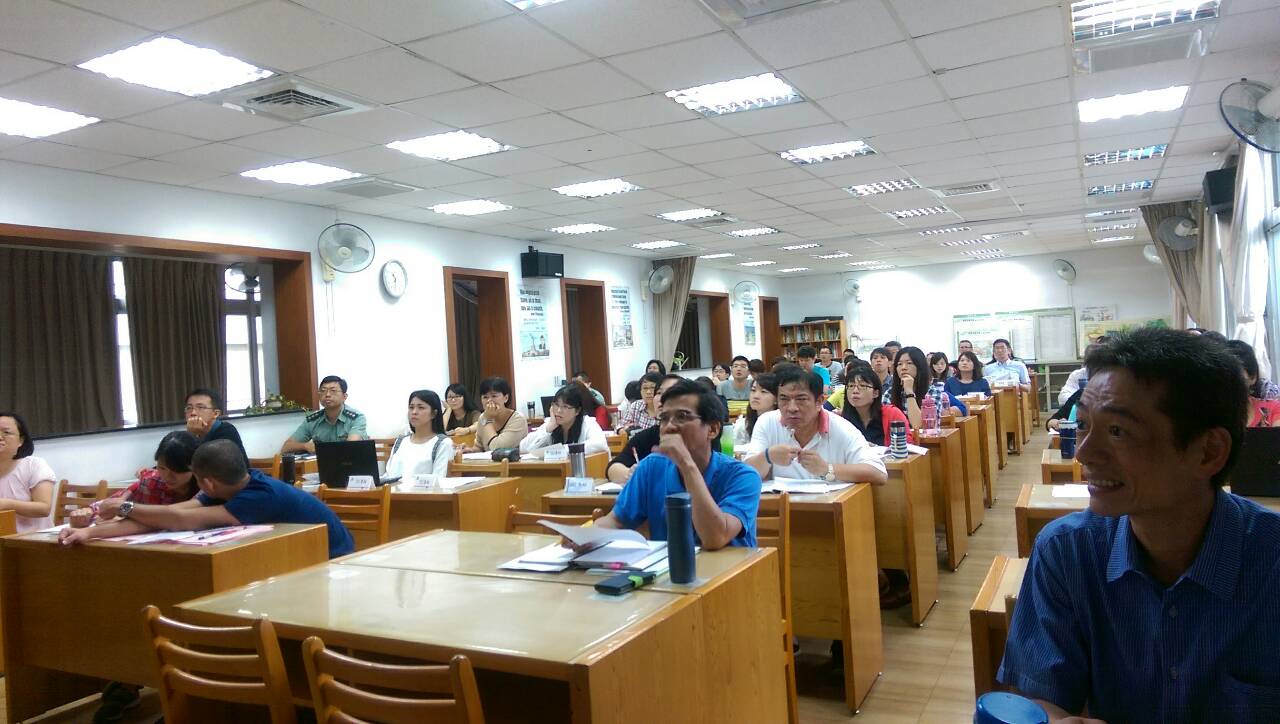  承辦教官交通安全注意事項宣達 承辦教官交通安全注意事項宣達 承辦教官交通安全注意事項宣達 承辦教官交通安全注意事項宣達交通安全影片收視交通安全影片收視交通安全影片收視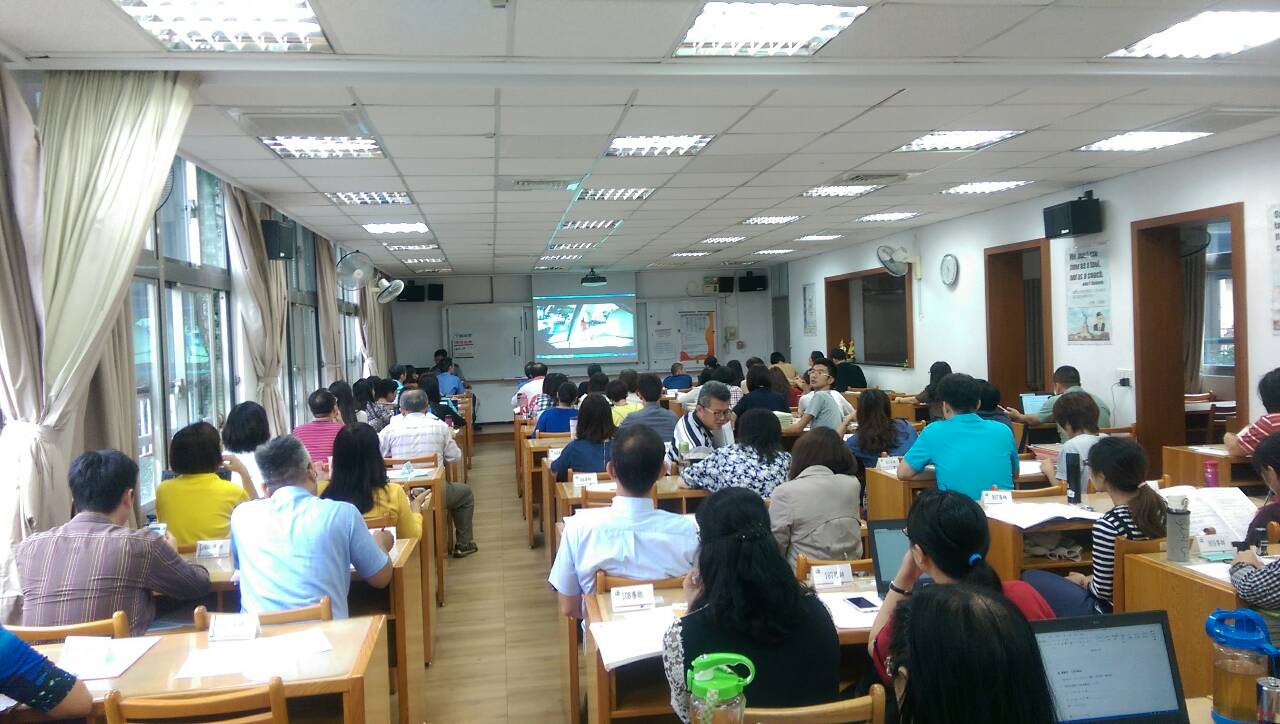 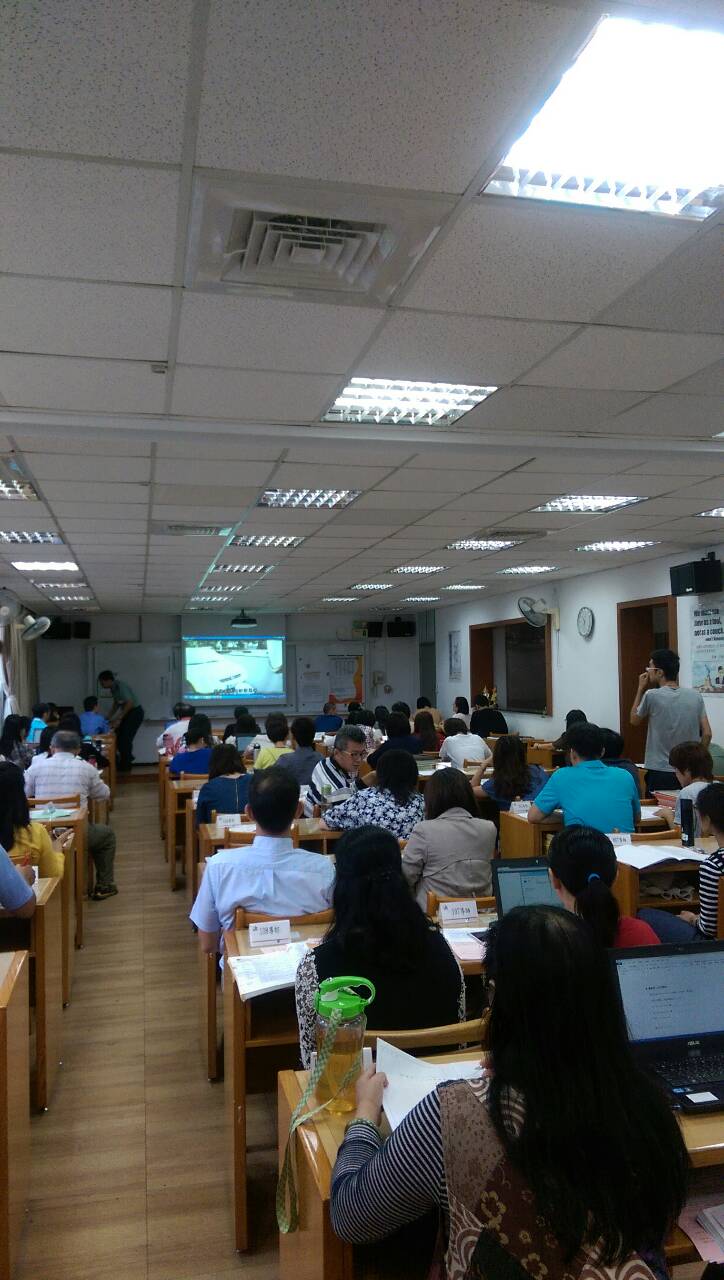 交通安全影片收視交通安全影片收視交通安全影片收視交通安全影片收視交通安全影片收視交通安全影片收視交通安全影片收視